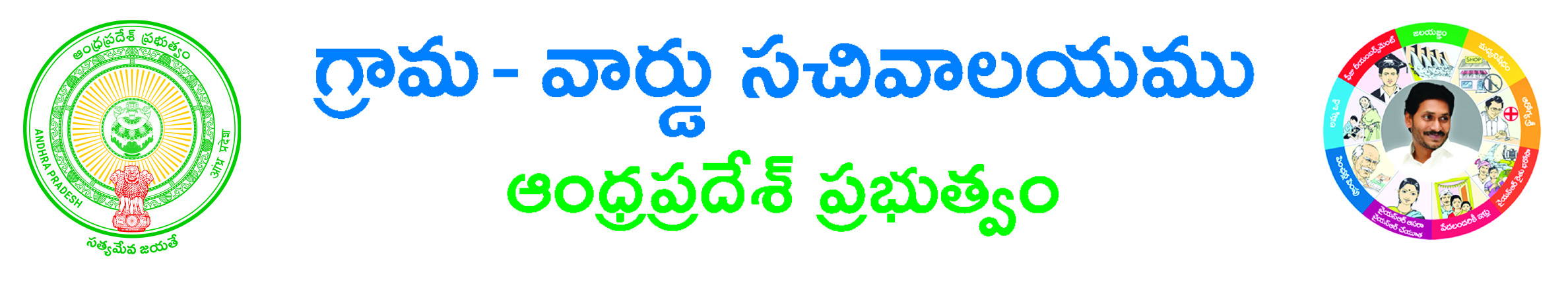 Price: ` 1Annual Returns Application FormApplicant Details:-Aadhaar Card No: _________________   Applicant Name*: ____________________________ Father Name*: _________________________ Door No*   _____________________________ Locality*:_________________________   State *: ______________________________        District*: _________________           Mandal*: _________________          Village *: _________________       Mobile No*: _________________  Service Specific Details:-Factory Registration Number*:________ Name of the Factory / Establishment*:  ___________ Door Number *: _____________ Location*: _______________   District*:  ________________Mandal*:___________________   Village*: ______________ Pan Number:  _______________  Name of the Occupier*:_________________ Address of the Occupier*:  ___________________ Name of the Manager*:__________________ Address of the Manager*:  __________________ Is ESI Employer's Code Available *    Yes    No   If yes SSI Registration No. *: _____________   Is SSI Registration No Available *:    Yes     No   If yes SSI Registration No. *: _____________   Nature of the Industry and the Products manufactured or Services provided*:     Large    Medium    Micro   SmallTotal Number of Days worked in the Year*:  __________________________     Workers Number of working Details  :-( a )  Number of Man - Days Worked *:Adult Men:_______________________________  Adult Women :_________________________ Adolescents Children without Certificate of Fitness:____________________________________(b )  Average number of Persons employed *:Adult Men: 1) Regular:____________   2)Contract:________________ 3)Casual:____________Adult Women: 1) Regular:__________   2)Contract:_______________ 3)Casual:____________Adolescents Children without Certificate of Fitness:1) Regular: __________   2) Contract: _______________ 3) Casual:____________(c) Total Man Hours worked on over time*:     1) Regular:____________   2)Contract:________________ 3)Casual:____________(d) Total amount of OT Wages Paid*:1) Regular:____________   2)Contract:________________ 3)Casual:____________Is Any Process declared dangerous u/s 87 carried on? If so, Please Mention average no. of workers employed in each process *:  __________________________________________Salaries Details:Total Salaries and wages Paid*: ___________  Total amount of Bonus Paid*: ______________  Rate of Percentage of Bonus Paid*:  _______ Total Amount of welfare Fund Contributed*:  _____ Facilities provided / established as required by the factories Act:Cooled Drinking Water U/s 18*:      Yes   No        Safety Officers U/s 45*:     Yes   No    Ambulance Room U/s 45*:    Yes   No   Canteen U/s 48*:       Yes   No     Full Time / Part time / Retainer basis Medical Officer*:       Yes   No     Shelter / Rest or Lunch Room U/s 47*:    Yes   No   Welfare Officer U/s 49*:  Yes   No   Fatal / Non fatal Accidents  :Total Number of Fatal Accidents*: ________    Total Number of Non fatal Accidents*:  _________  Man Days lost due to Non - fatal Accidents*: _________________Maternity / Medical Benefits  :No of Cases Maternity Benefits claimed*: ______   No of Cases Maternity Benefits paid*:  _____No of cases Medical bonus claimed *: ______No of cases Medical bonus paid*: ____________No. of cases leave for miscarriage applied *: ____ No. of cases leave for miscarriage granted*: _ No. of Cases additional leave for illness applied *:    ______________________  No. of Cases additional leave for illness granted*: ___________________________Total Amount of Maternity Benefits paid*:  __________________________________      Annual Leave details:No. of workers who were entitled to annual leave with the wages during the year*:  __________  No. of workers who were allowed to annual leave with the wages during the year*:  _________ Total amount paid towards annual leave with wages encashment*: _______________________Authorized Person Details:- Authorized Name*: _____________________________      Relation*: __________________________________   Email Id: _____________________________   Delivery Type*:  Manual  Local  Non-Local    Mobile NO*:_____________________                                                                                                                    Document List:-	  Application Form*  Department Application Form (Form 2) *  Drawing *  Process Design *  Scale *  Pan Card of organization/Aadhar Card of the occupier      Applicant’s Signature